SHAKEEL UR RAHMAN 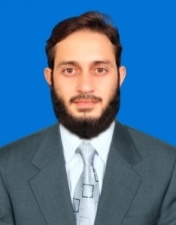 OBJECTIVE To work in a multicultural and multidimensional progressive organization under supervision and guidance of experienced professionals, to strive hard for the organizational goals with the objective to enhance my ethical and professional skills. Willing to work in collaboration with team of diverse individuals as a team leader and team member.EXPERIENCE:Defence Housing Authority Islamabad(Accountant/Fin Asst.): (Accounts)Job Duties and ResponsibilitiesWorking on ENTERPRISE RESOURCE PLANNING SYSTEM. Working on Membership Management, Accounts & Point of Sale module.Working on Cash Receipt Database Software. Working on Bank Receipt Database Software.Entering and maintaining bank provided subscription fee receipts in accounts module against members account.Solving member queries regarding membership and membership accounts.Bank and Customer balances Reconciliation.Ensuring duplicate entries are not made.Negotiating with bank against Member’s deposit slips.Filing of Bank receipt voucher, Journal voucher, Cash receipt voucher.Completing tasks assigned by Manager.Printing and dispatching Membership monthly bills on time.Customer meetings and resolve complains.Preparing of I.O.N.Preparing of Reconciliation statements.WORKING EXPERIENCEA Project of Defence Housing Authority Islamabad:Jacaranda Family ClubISO 9001/14001/18001 Certified.Aug-2018 till Present(Accountant/Fin Asst.)Rawal Group of Companies:Frontier Ceramics Limited(An ISO Certified Firm, Listed on Karachi, Lahore& Islamabad Stock Exchange)Jan-2016 to Aug-2018(Account Officer)Bank Alfalah Limited (Islamic)(An ISO Certified Bank, Listed on Karachi, Lahore& Islamabad Stock Exchange)July-2015 to Jan-2016(Business Development Officer)EDUCATION CAREER[2011-2015] Master of Business Administration (3.5) Finance/MSKohat University of Science & Technology (KUST)[2009-2011] Bachelor of Commerce (B.Com-IT) Bannu University of Science & Technology (BUST)[2008] Higher Secondary School (I.Com) Board of Technical education, Peshawar (BTE) [2005] Secondary School Certificate (SSC) Board of Intermediate & Secondary education, Bannu (BISE)REFERENCESSyed Naeem Hussain ShahSale Engineer Sika Group of CompaniesContact: +92-333-2221104Azhar MehmoodDeputy Manager Finance/ImportsFrontier Ceramics LimitedContact: +92-345-5363126OrganizationJacaranda Family Club (A Project of DHA, Islamabad)Address                     Club Avenue, Sector-E, Phase-II, P.O. Box. 1531, DHA, Islamabad.Designation	(Accountant/Fin Asst.)Tenure		Aug-2018 till PresentReporting toManager Finance and General Manager FinanceResponsibilityFiling of Bank receipt voucher, Journal voucher, Cash receipt voucher etc.PERSONAL INFORMATIONFather’s Name:Saif ur Rahman (Late) Date of Birth: Dec 29, 1988Marital Status: MarriedNationality: PakistaniCNIC: 11201-9616318-1Religion: IslamMailing Address: House# 83, Street# 6, Sec.3, near Gondal Market, Al Noor Colony, Khanna Pul, Rawalpindi.E-mail:  shakeelnasir88@gmail.comContact : +92-334-8817331+92-331-9858331+92-969-510178COMPUTER SKILLSQuick BooksOracle (ERP Base)MS Office                 (Office, Excel, Power Point, Outlook)Various Computer Software’s Windows 7th , 8th XP ProfessionalINTEREST:Attending workshop, travelling,Studying, Watching Cricket,Sports Channels and ITPhotography, Editing etc.CO-CURRICULAR:Coordinator in university and school functionsActive member of sports society in University. Internet Surfing PROFESSIONAL:Report WritingGroup WorkCommunicationLANGUAGESEnglish, Urdu, PashtoSUMMARYAbility to Independent handles all account matters.Ability to learn and adapt new procedures quickly.Systematic with good time management skill.  A team player and loyalty are my hallmarks.Punctual, hardworking,efficient and dedicated to the job.              Capable to work under pressure with minimum supervision.Organizational and analytical skills.Time management skills with high level of motivationConcern problem solving and analytical skillsCreative, resourceful and flexible, able to adapt to changing priorities andMaintain a positive attitude and strong work ethic.